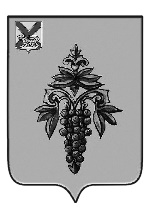 ДУМА ЧУГУЕВСКОГО МУНИЦИПАЛЬНОГО ОКРУГА Р Е Ш Е Н И ЕВ соответствии с Федеральным законом от 06 октября 2003 года № 131-ФЗ «Об общих принципах организации местного самоуправления в Российской Федерации», Уставом Чугуевского муниципального округа Приморского края, Положение о территориальном общественном самоуправлении в Чугуевском муниципальном округе, утвержденного решением Думы Чугуевского муниципального округа 28 апреля 2020 № 30-НПА (в ред. от 23.07.2020 № 68-НПА, 05.11.2020 №110-НПА, 14.07.2023 № 494-НПА, от 24.10.2023 524-НПА), рассмотрев заявление инициативной группы граждан об  установлении границ территориального общественного самоуправления «Антоновский» села Антоновка, Дума Чугуевского муниципального округа РЕШИЛА:1. Установить границы территории, на которой осуществляется территориальное общественное самоуправление «Антоновский» села Антоновка (далее - ТОС «Антоновский» с.Антоновка):1.1. Описание прохождения границы территории ТОС «Антоновский» с.Антоновка:На северо-западе границы ТОС «Антоновский» с.Антоновка проходят от дома № 2 до дома № 58 по улице Центральная, далее от дома № 10 до дома № 30 по улице Заречная, далее на юге от дома № 14 до дома № 1 по улице Сахалинская, далее на юго-западе от дома № 1 до дома № 12 по улице Молодежная, далее на северо-западе до дома № 2 по улице Центральная.1.2.	В границах указанной территории расположено 4 улицы:- ул. Центральная, ул. Молодежная, ул. Сахалинская, ул. Заречная.1. 3. В границах указанной территории расположено 106 дворов.2. Направить копию данного решения инициативной группе граждан с.Антоновка, в администрацию Чугуевского муниципального округа для сведения.3. Настоящее решение вступает в силу со дня его принятия и подлежит официальному опубликованию.Председатель ДумыЧугуевского муниципального округа                                         	 Е.В.ПачковПриложение к описанию границ территории ТОС «Антоновский» села АнтоновкаСхема границ территории ТОС «Антоновский» села Антоновкаот 19.01.2024№ 559Об установлении границ территориального общественного самоуправления «Антоновский» села АнтоновкаОб установлении границ территориального общественного самоуправления «Антоновский» села АнтоновкаОб установлении границ территориального общественного самоуправления «Антоновский» села АнтоновкаОб установлении границ территориального общественного самоуправления «Антоновский» села Антоновка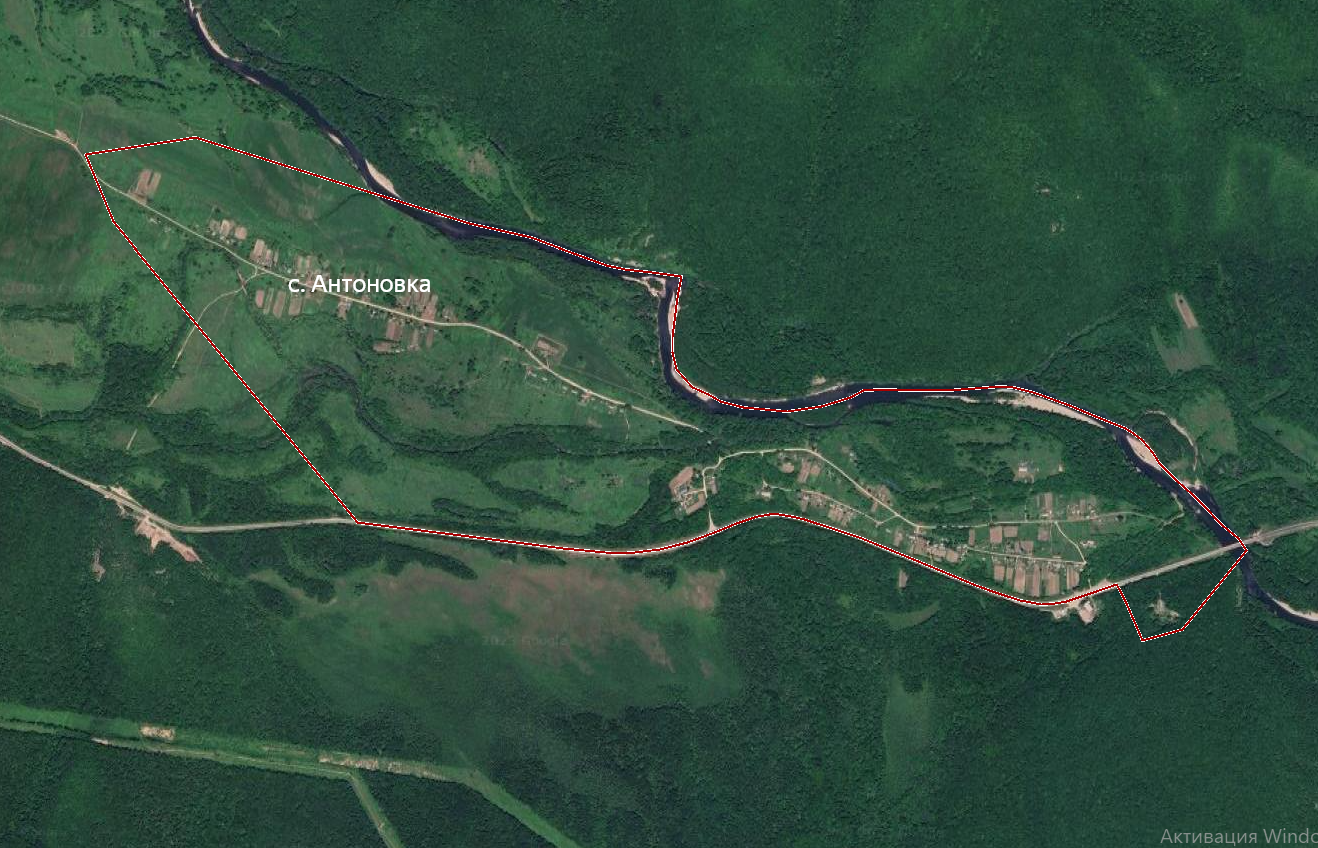 Условные знаки:	граница территории ТОС «Антоновский»